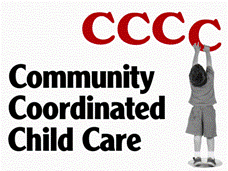 Professional Development Workshop Request QuestionnaireContact Name:	_________________________________________ Date: 	_____/_____/____Center Name:	____________________________________________________________________Address:	_________________________________________ City:		_________________State: ____________ 	Zip: ________________	County: _____________________________Phone: __________________ Fax: _______________ Email: _______________________________Number of teachers:	_____ Infant _____ Toddler ______ Preschool 				_____ School-Age	_____ Other (Admin/Support Staff)Please answer the following questions:What topic would you like us to cover?__________________________________________________________________________Is this the first time you are offering training to your staff? ____ yes ____ noHow many personnel are attending the training? ____________________________________What dates are you looking to have the training? ___________________________________What time would you like to schedule the training? _________________________________Please describe the room in which the training is taking place?______________________________________________________________________________________________________________________________________________________What are you hoping to achieve as a result of this training?______________________________________________________________________________________________________________________________________________________Signature: _________________________________________________ Date: ___________________Return form to:Community Coordinated Child Care2 City Hall PlazaRahway, NJ 07065Fax: 973-923-1311Attention: Evelyn Gonzalez-ParrottEmail: egonzalez@ccccunion.org If you have any questions, please call Evelyn Gonzalez-Parrott at 973-923-1433 ext.138. Thank you.For internal use only:Website: www.ccccunion.org Phone: 973-923-1433 FB: CCCCUnionCounty Twitter: @CCCCUnionCtyDate received:Approved: ______ Yes _____ NoAssigned Trainers: